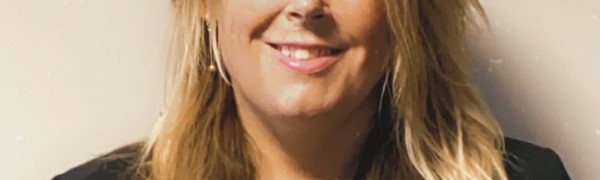 Woodnewton - a learning community Newsletter End of Summer 1 2023We cannot quite believe that we are at the end of our Summer 1 term. As they say, time just flies by when you are having fun! This term has been full of learning and celebrating difference.…